ГРАФІКвідкритих лекцій викладачів кафедри  методів соціологічних дослідженьсоціологічного факультету на друге півріччя  2023-2024 навчального року Завідувач кафедри                                                             Ірина КУЗІНА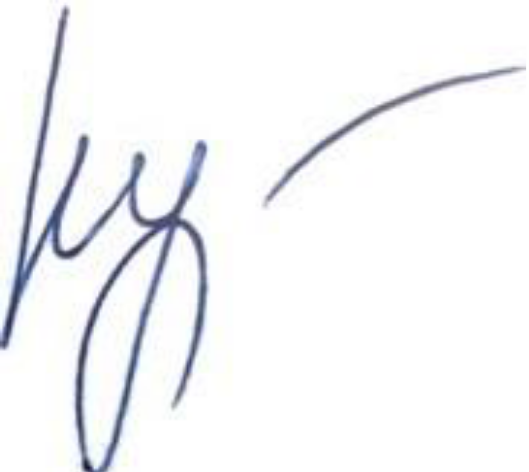 Прізвище, ім’я та по батьковіПосадаНавчальні курсиТема лекціїДатаКузіна Ірина ІванівнаЗавідувач кафедриМетоди аналізу та комп'ютерної обробки соціологічної інформації«Аналіз двовимірних розподілів»  19.03.  2024 р. о 10:10в ZoomКислова Ольга МиколаївнаДоцентМетоди аналізу та комп'ютерної обробки соціологічної інформації «Аналіз одновимірних розподілів, статистики одновимірних розподілів» 20.02. 2024 р.о 8:30в ZoomКізілов Олександр ІвановичДоцентМетодологія і організація соціологічного дослідження«Програма соціологічного дослідження»17.04. 2024 р.о 08.30в Zoom